Rental Items Available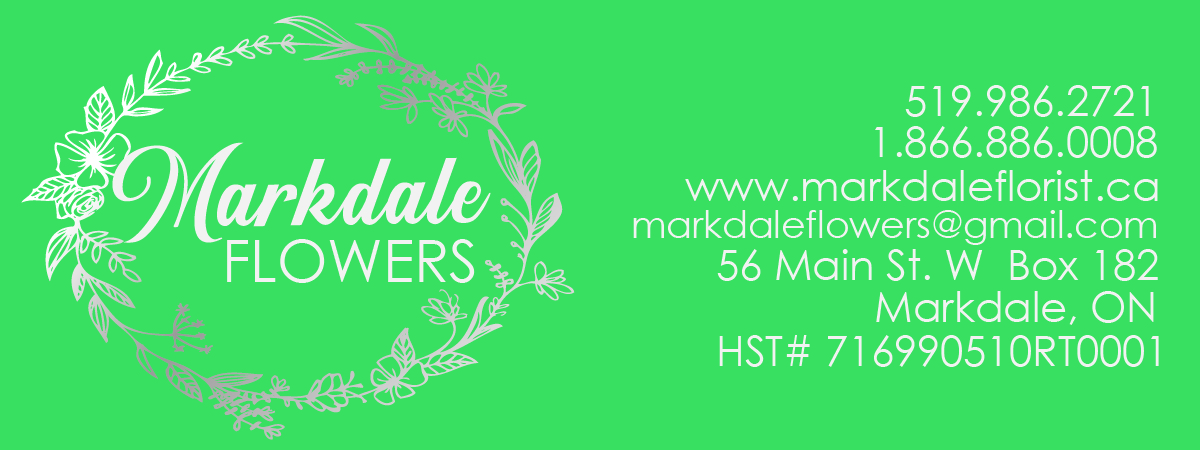 Votive Candle holders (assortment of styles)				$0.50 eachRose Bowls 							$0.75 eachRound 10” Mirror 							$1.50 eachSquare Mirror 							$1.50 eachOctagon 12” Mirror							$2.50 eachBeveled Round 12” Mirror						$2.50 eachCylinder Set of 3 different height of vases 				$3.00 / setSquare or round inserts for the vases 					$0.50 eachCrystal bead rings- 45 inches 						$2.00 eachTall glass vases – 3 different styles available 				$10.00 eachBling buckle 							$0. 25 eachGold Charger Plates 						$1.00 eachSilver Charger Plates 						$1.00 eachBlack Charger Plates						$1.00 each Crystal Card box, wooden card box					$20.00 eachDimmer switch 							$10.50 eachLawn Stork is Girl/ Boy 						$35.00 eachProjector Screen 							$35.00 eachEasel Floor model Steel 						$20.00 eachLanterns Large (different styles available)				$8.00 eachLanterns Medium 							$6.00 each Lanterns Small 							$3.00 eachMetal archway without décor 					$25.00 each 	Seating chart frames available (few different styles)			$10.00 EachApple creates 							$4.00 eachWagon wheel bench (must be delivered)				$10.00 EachChandelier – Crystal long 						$15.00Chandelier - 3 candle white chandelier					$15.00Garden Hooks 							$1.00 eachSmall marquee letters (Mr. & Mrs., BAR, LOVE, I DO) 			$20.00 eachWooden ladders 							$20.00 each Added shelves to the ladders 						$2.00 each4- 7 Tier clear cupcake stand 						$35.00 each3 clear bases for different height for candy bar or dessert table 		$15.00 eachCrystal cake stand 							$25.00 eachCandy bar set – LOVE dishes, an assortment of other containers to put candy and treats into. No scoops available.						$20.00 eachSequence Table clothes and runners – Available indifferent colors – Gold, rose gold, silver, pink, purple, blush, and blush and white. Not all items available in all sizes.90x90 Sequence 							$12.00 eachRunner Sequence 							$10.00 each72X 144 oversized sequence tablecloths 				$18.00 each8ft back drop sections 						$50.00 each8ft back drop light sections 						$50.00 eachOther items available but must be delivered and set up. Please contact for pricing of these items. Marquee letters – MR & MRS (3ft), 4 ft LOVE, 2 ft LOVE, HeartBackdrops in White, cream, black and a mix of other types of fabrics Archways – Cedar rail archway, Wooden archway, Hexagon archway, metal archway with décor included.Urn & pillars – Ceramic looking urns with matching pillars, cedar pillars that can be used as planter too. Check out our Facebook & Instagram pages Markdale Flowers and Kimberley’s Country Flowers and Wedding décor. 